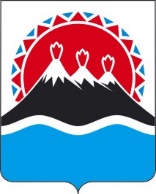 П О С Т А Н О В Л Е Н И ЕПРАВИТЕЛЬСТВАКАМЧАТСКОГО КРАЯ[Дата регистрации] № [Номер документа]г. Петропавловск-КамчатскийПРАВИТЕЛЬСТВО ПОСТАНОВЛЯЕТ:1. Внести в постановление Правительства Камчатского края от 16.07.2020 № 276-П «Об утверждении Порядка определения объема и предоставления из краевого бюджета субсидии Автономной некоммерческой организации «Редакция газеты «Абориген Камчатки» в целях финансового обеспечения затрат, связанных с оказанием услуг по выпуску периодического печатного издания на национальных языках коренных малочисленных народов» следующие изменения:1) в наименовании слова «выпуску периодического печатного издания на национальных языках коренных малочисленных народов» заменить словами «проведению мероприятия, направленного на этнокультурное развитие коренных малочисленных народов, посредством выпуска периодического печатного издания на национальных языках коренных малочисленных народов»;2) преамбулу изложить в следующей редакции:«В соответствии со статьей 78 Бюджетного кодекса Российской ФедерацииПРАВИТЕЛЬСТВО ПОСТАНОВЛЯЕТ:»;3) в пункте 1 постановляющей части слова «выпуску периодического печатного издания на национальных языках коренных малочисленных народов» заменить словами «проведению мероприятия, направленного на этнокультурное развитие коренных малочисленных народов, посредством выпуска периодического печатного издания на национальных языках коренных малочисленных народов»;4) в приложении к постановлению:а) в наименовании слова «выпуску периодического печатного издания на национальных языках коренных малочисленных народов» заменить словами «проведению мероприятия, направленного на этнокультурное развитие коренных малочисленных народов, посредством выпуска периодического печатного издания на национальных языках коренных малочисленных народов»;б) в части 1 слова «выпуску периодического печатного издания на национальных языках коренных малочисленных народов» заменить словами «проведению мероприятия, направленного на этнокультурное развитие коренных малочисленных народов, посредством выпуска периодического печатного издания на национальных языках коренных малочисленных народов»;в) в части 3:пункт 1 изложить в следующей редакции:«1) приобретение товаров (работ, услуг), необходимых для проведения мероприятия, направленного на этнокультурное развитие коренных малочисленных народов, посредством выпуска периодического печатного издания на национальных языках коренных малочисленных народов (оплата услуг типографии, почтовых и транспортных расходов);»;пункт 2 изложить в следующей редакции:«2) приобретение товаров (работ, услуг), необходимых для материально-технического обеспечения деятельности Организации (закупка канцелярии и расходных материалов, оплата услуг связи, банка, бухгалтерского и кадрового сопровождения, обслуживания и поддержки сайта, арендная плата за использование помещением, в котором располагается Организация, а также плата по содержанию имущества Организации;»;пункт 3 исключить;пункт 4 изложить в следующей редакции:«4) оплата труда работников Организации, работающих по найму, а также привлеченных по договорам гражданско-правового характера, включая уплату страховых взносов на обязательное страхование в соответствии с законодательством Российской Федерации.»;г) часть 13 изложить в следующей редакции:«13. Обязательными условиями предоставления Субсидии, включаемыми в Соглашение и договоры (соглашения), заключенные в целях исполнения обязательств по Соглашению, являются: 1) согласие соответственно Организации и лиц, являющихся поставщиками (подрядчиками, исполнителями) по договорам (соглашениям), заключенным в целях исполнения обязательств по Соглашению (за исключением государственных (муниципальных) унитарных предприятий, хозяйственных товариществ и обществ с участием публично-правовых образований в их уставных (складочных) капиталах, а также коммерческих организаций с участием таких товариществ и обществ в их уставных (складочных) капиталах), на осуществление в отношении них проверок Министерством соблюдения ими порядка и условий предоставления Субсидии, в том числе в части достижения результатов предоставления Субсидии, а также проверок органами государственного финансового контроля в соответствии со статьями 2681 и 2692 Бюджетного кодекса Российской Федерации;2) запрет приобретения Организацией, а также иными юридическими лицами, получающими средства на основании договоров, заключенных с Организацией за счет полученных средств иностранной валюты, за исключением операций, осуществляемых в соответствии с валютным законодательством Российской Федерации при закупке (поставке) высокотехнологичного импортного оборудования, сырья и комплектующих изделий, а также связанных с достижением результатов предоставления этих средств иных операций.»;д) дополнить частью 131 следующего содержания:«131. Обязательным условием предоставления Субсидии, включаемым в Соглашение, является согласование новых условий Соглашения или заключение дополнительного соглашения о расторжении Соглашения при недостижении согласия по новым условиям в случае уменьшения Министерству ранее доведенных лимитов бюджетных обязательств, приводящего к невозможности предоставления Субсидии в размере, определенном в Соглашении.»;е) часть 14 изложить в следующей редакции:«14. Субсидия предоставляется Организации согласно потребности (представленной смете расходов), в размере, не превышающем лимиты бюджетных обязательств, доведенных в установленном порядке до Министерства:1) в 2023 году - 500 000,00 рублей (из них: за счет краевого бюджета - 
25 000,00 рублей, за счет средств субсидии из федерального бюджета - 475 000,00 рублей);2) в 2024 году - 500 000,00 рублей (из них: за счет краевого бюджета - 
25 000,00 рублей, за счет средств субсидии из федерального бюджета - 475 000,00 рублей);3) в 2025 году - 500 000,00 рублей (из них: за счет краевого бюджета - 
25 000,00 рублей, за счет средств субсидии из федерального бюджета - 475 000,00 рублей).»;ж) в части 16 слова «в срок не позднее 15 января финансового года» заменить словами «ежеквартально в срок до 15 числа месяца»;з) часть 18 изложить в следующей редакции:«18. Результатом предоставления Субсидии является проведение мероприятия, направленного на этнокультурное развитие коренных малочисленных народов, посредством издания 6-ти выпусков периодического печатного издания на национальных языках коренных малочисленных народов тиражом 1000 экземпляров и их распространение в муниципальных образованиях в Камчатском крае.Показателем является количество лиц, охваченных указанным мероприятием, в отношении которых по состоянию на 31 декабря текущего финансового года обеспечено их право на получение общедоступной информации в целях просвещения и этнокультурного развития: в 2023 году – 6000 человек, в 2024 году – 6000 человек, в 2025 году – 6000 человек.»;и) часть 19 изложить в следующей редакции:«19. Министерство осуществляет проверки соблюдения Организацией, а также лицами, являющимися поставщиками (подрядчиками, исполнителями) по договорам (соглашениям), заключенным в целях исполнения обязательств по Соглашению, порядка и условий предоставления Субсидии, в том числе в части достижения результата предоставления Субсидии, а орган государственного финансового контроля осуществляет проверки в соответствии со статьями 2681 и 2692 Бюджетного кодекса Российской Федерации.»;к) в части 191 слова «, начиная с 1 января 2023 года» исключить; л) часть 22 изложить в следующей редакции:«22. Письменное требование о возврате средств Субсидии направляется Министерством Организации в течение 15 рабочих дней со дня выявления нарушений по фактам проверок, проведенных Министерством.»;м) часть 221 изложить в следующей редакции:«221. В случае выявления, в том числе по фактам проверок, указанных в части 19 настоящего Порядка, лица, получившие средства на основании договоров, заключенных с Организацией, обязаны возвратить в сроки, не превышающие сроки, указанные в части 20 настоящего Порядка, средства, полученные за счет средств Субсидии, на счет Организации в целях последующего возврата указанных средств Организацией в краевой бюджет в срок не позднее 10 рабочих дней со дня поступления денежных средств на ее счет.Письменное требование о возврате средств, полученных за счет средств Субсидии, направляется Министерством лицам, получившим средства на основании договоров, заключенных с Организацией, и нарушившим порядок и условия предоставления Субсидии, в течение 15 рабочих дней со дня выявления нарушений по фактам проверок, проведенных Министерством. В случае невозврата лицами, указанными в абзаце первом настоящей части, средств, полученных за счет средств Субсидии, на счет Организации в сроки, указанные в требовании о возврате средств, полученных за счет средств Субсидии, Организация принимает необходимые меры по взысканию подлежащих возврату в краевой бюджет средств, полученных за счет средств Субсидии, в судебном порядке в срок не позднее 30 рабочих дней со дня, когда Организации стало известно о неисполнении лицами, указанными в абзаце первом настоящей части, обязанности возвратить средства, полученные за счет средств Субсидии, на счет Организации.».2. Настоящее постановление вступает в силу после дня его официального опубликования.[горизонтальный штамп подписи 1]О внесении изменений в постановление Правительства Камчатского края от 16.07.2020 
№ 276-П «Об утверждении Порядка определения объема и предоставления из краевого бюджета субсидии Автономной некоммерческой организации «Редакция газеты «Абориген Камчатки» в целях финансового обеспечения затрат, связанных с оказанием услуг по выпуску периодического печатного издания на национальных языках коренных малочисленных народов» Председатель Правительства Камчатского краяЕ.А. Чекин